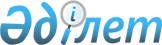 Түлкібас аудандық мәслихатының 2019 жылғы 18 желтоқсандағы № 48/1-06 "2020-2022 жылдарға арналған аудандық бюджет туралы" шешіміне өзгерістер енгізу туралы
					
			Мерзімі біткен
			
			
		
					Түркістан облысы Түлкібас аудандық мәслихатының 2020 жылғы 15 маусымдағы № 55/1-06 шешімі. Түркістан облысының Әділет департаментінде 2020 жылғы 7 шілдеде № 5696 болып тіркелді. Мерзімі өткендіктен қолданыс тоқтатылды
      Қазақстан Республикасының 2008 жылғы 4 желтоқсандағы Бюджет кодексінің 109 бабының 5 тармағына, "Қазақстан Республикасындағы жергілікті мемлекеттік басқару және өзін-өзі басқару туралы" Қазақстан Республикасының 2001 жылғы 23 қаңтардағы Заңының 6 бабының 1 тармағының 1) тармақшасына және Түркістан облыстық мәслихатының 2020 жылғы 29 мамырдағы № 49/510-VІ "Түркістан облыстық мәслихатының 2019 жылғы 9 желтоқсандағы № 44/472-VI "2020-2022 жылдарға арналған облыстық бюджет туралы" шешіміне өзгерістер енгізу туралы" Нормативтік құқықтық актілерді тіркеу тізілімінде № 5637 тіркелген шешіміне сәйкес, Түлкібас аудандық мәслихаты ШЕШІМ ҚАБЫЛДАДЫ:
      1. Түлкібас аудандық мәслихатының 2019 жылғы 18 желтоқсандағы № 48/1-06 "2020-2022 жылдарға арналған аудандық бюджет туралы" (Нормативтік құқықтық актілерді мемлекеттік тіркеу тізілімінде № 5346 тіркелген, 2020 жылғы 9 қаңтарда Қазақстан Республикасының нормативтік құқықтық актілерінің эталондық бақылау банкінде электрондық түрде жарияланған) шешіміне мынадай өзгерістер енгізілсін:
      1-тармақ мынадай редакцияда жазылсын:
      "1. Түлкібас ауданының 2020-2022 жылдарға арналған аудандық бюджеті тиісінше 1, 2 және 3 қосымшаларға сәйкес, оның ішінде 2020 жылға мынадай көлемде бекітілсін:
      1) кiрiстер – 23118241 мың теңге:
      салықтық түсiмдер –2296182 мың теңге;
      салықтық емес түсiмдер – 21900 мың теңге;
      негiзгi капиталды сатудан түсетiн түсiмдер – 72697 мың теңге;
      трансферттер түсiмi – 20727462 мың теңге;
      2) шығындар – 23278310 мың теңге;
      3) таза бюджеттiк кредиттеу – -17350 мың теңге:
      бюджеттік кредиттер – 7953 мың теңге;
      бюджеттік кредиттерді өтеу – 25303 мың теңге;
      4) қаржы активтерімен операциялар бойынша сальдо- 0:
      қаржы активтерін сатып алу – 0;
      мемлекеттің қаржы активтерін сатудан түсетін түсімдер – 0;
      5) бюджет тапшылығы (профициті) – - 142719 мың теңге;
      6) бюджет тапшылығын қаржыландыру (профицитін пайдалану) – 142719 мың теңге:
      қарыздар түсімдері – 7953 мың теңге;
      қарыздарды өтеу – 25303 мың теңге;
      бюджет қаражатының пайдаланылатын қалдықтары – 160069 мың теңге.".
      Көрсетілген шешімнің 1 қосымшасы осы шешімнің 1 қосымшасына сәйкес жаңа редакцияда жазылсын.
      2. "Түлкібас аудандық мәслихат аппараты" мемлекеттік мекемесі Қазақстан Республикасының заңнамасында белгіленген тәртіппен:
      1) осы шешімнің "Қазақстан Республикасы Әділет Министрлігі Түркістан облысының Әділет департаменті" Республикалық мемлекеттік мекемесінде мемлекеттік тіркелуін;
      2) ресми жарияланғаннан кейін осы шешімді Түлкібас аудандық мәслихатының интернет-ресурсына орналастыруын қамтамасыз етсін.
      3. Осы шешімнің орындалуын бақылау Түлкібас аудандық мәслихатының аппарат басшысына жүктелсін.
      4. Осы шешім 2020 жылдың 1 қаңтарынан бастап қолданысқа енгізіледі. Түлкібас ауданының 2020 жылға арналған аудандық бюджет
					© 2012. Қазақстан Республикасы Әділет министрлігінің «Қазақстан Республикасының Заңнама және құқықтық ақпарат институты» ШЖҚ РМК
				
      Аудандық мәслихаттың хатшысы

С. Сейсенбаев
Түлкібас аудандық
мәслихатының 2020 жылғы
15 маусымдағы № 55/1-06
шешіміне 1-қосымшаТүлкібас аудандық
мәслихатының 2019 жылғы
18 желтоқсандағы № 48/1-06
шешіміне 1-қосымша
Санаты
Санаты
Санаты
Атауы
Атауы
Сомасы, мың теңге
Сыныбы
Сыныбы
Сыныбы
Сыныбы
Сомасы, мың теңге
Кіші сыныбы
Кіші сыныбы
Кіші сыныбы
Сомасы, мың теңге
1
1
1
2
2
3
1. Кірістер 
1. Кірістер 
23 118 241
1
Салықтық түсімдер
Салықтық түсімдер
2 296 182
01
Табыс салығы
Табыс салығы
389 206
1
Корпоративтік табыс салығы
Корпоративтік табыс салығы
17 724
2
Жеке табыс салығы
Жеке табыс салығы
371 482
03
Әлеуметтiк салық
Әлеуметтiк салық
471 879
1
Әлеуметтiк салық
Әлеуметтiк салық
471 879
04
Меншiкке салынатын салықтар
Меншiкке салынатын салықтар
1 331 710
1
Мүлiкке салынатын салықтар
Мүлiкке салынатын салықтар
1 330 510
5
Бірыңғай жер салығы 
Бірыңғай жер салығы 
1 200
05
Тауарларға, жұмыстарға және қызметтерге салынатын iшкi салықтар
Тауарларға, жұмыстарға және қызметтерге салынатын iшкi салықтар
93 387
2
Акциздер
Акциздер
66 700
3
Табиғи және басқа да ресурстарды пайдаланғаны үшiн түсетiн түсiмдер
Табиғи және басқа да ресурстарды пайдаланғаны үшiн түсетiн түсiмдер
6 000
4
Кәсiпкерлiк және кәсiби қызметтi жүргiзгенi үшiн алынатын алымдар
Кәсiпкерлiк және кәсiби қызметтi жүргiзгенi үшiн алынатын алымдар
20 687
5
Ойын бизнесіне салық
Ойын бизнесіне салық
08
Заңдық маңызы бар әрекеттерді жасағаны және (немесе) оған уәкілеттігі бар мемлекеттік органдар немесе лауазымды адамдар құжаттар бергені үшін алынатын міндетті төлемдер
Заңдық маңызы бар әрекеттерді жасағаны және (немесе) оған уәкілеттігі бар мемлекеттік органдар немесе лауазымды адамдар құжаттар бергені үшін алынатын міндетті төлемдер
10 000
1
Мемлекеттік баж
Мемлекеттік баж
10 000
2
Салықтық емес түсiмдер
Салықтық емес түсiмдер
21 900
01
Мемлекеттік меншiктен түсетiн кірістер
Мемлекеттік меншiктен түсетiн кірістер
19 900
5
Мемлекет меншiгіндегі мүлікті жалға беруден түсетiн кірістер
Мемлекет меншiгіндегі мүлікті жалға беруден түсетiн кірістер
19 900
06
Басқа да салықтық емес түсiмдер
Басқа да салықтық емес түсiмдер
2 000
1
Басқа да салықтық емес түсiмдер
Басқа да салықтық емес түсiмдер
2 000
3
Негізгі капиталды сатудан түсетін түсімдер
Негізгі капиталды сатудан түсетін түсімдер
72 697
01
Мемлекеттік мекемелерге бекітілген мемлекеттік мүлікті сату
Мемлекеттік мекемелерге бекітілген мемлекеттік мүлікті сату
62 697
1
Мемлекеттік мекемелерге бекітілген мемлекеттік мүлікті сату
Мемлекеттік мекемелерге бекітілген мемлекеттік мүлікті сату
62 697
03
Жердi және материалдық емес активтердi сату
Жердi және материалдық емес активтердi сату
10 000
1
Жерді сату
Жерді сату
10 000
4
Трансферттер түсімі
Трансферттер түсімі
20 727 462
02
Мемлекеттік басқарудың жоғары тұрған органдарынан түсетін трансферттер
Мемлекеттік басқарудың жоғары тұрған органдарынан түсетін трансферттер
20 727 462
2
Облыстық бюджеттен түсетін трансферттер
Облыстық бюджеттен түсетін трансферттер
20 727 462
Функционалдық топ
Функционалдық топ
Функционалдық топ
Атауы
Атауы
Сомасы, мың теңге
Кіші функция
Кіші функция
Кіші функция
Кіші функция
Сомасы, мың теңге
Бюджеттік бағдарламалардың әкiмшiсi
Бюджеттік бағдарламалардың әкiмшiсi
Бюджеттік бағдарламалардың әкiмшiсi
Сомасы, мың теңге
Бағдарлама
Бағдарлама
Сомасы, мың теңге
1
1
1
1
2
3
2. Шығындар
23 278 310
01
Жалпы сипаттағы мемлекеттiк қызметтер 
484 678
1
Мемлекеттiк басқарудың жалпы функцияларын орындайтын өкiлдi, атқарушы және басқа органдар
215 418
112
Аудан (облыстық маңызы бар қала) мәслихатының аппараты
28 893
001
Аудан (облыстық маңызы бар қала) мәслихатының қызметін қамтамасыз ету жөніндегі қызметтер
28 893
122
Аудан (облыстық маңызы бар қала) әкімінің аппараты
186 525
001
Аудан (облыстық маңызы бар қала) әкімінің қызметін қамтамасыз ету жөніндегі қызметтер
172 795
003
Мемлекеттік органның күрделі шығыстары
13 730
2
Қаржылық қызмет
2 700
459
Ауданның (облыстық маңызы бар қаланың) экономика және қаржы бөлімі
2 700
003
Салық салу мақсатында мүлікті бағалауды жүргізу
2 700
9
Жалпы сипаттағы өзге де мемлекеттiк қызметтер
266 560
458
Ауданның (облыстық маңызы бар қаланың) тұрғын үй-коммуналдық шаруашылық, жолаушылар көлігі және автомобиль жолдары бөлімі
164 308
001
Жергілікті деңгейде тұрғын үй-коммуналдық шаруашылығы, жолаушылар көлігі және автомобиль жолдары саласындағы мемлекеттік саясатты іске асыру жөніндегі қызметтер
63 326
113
Жергілікті бюджеттерден берілетін ағымдағы нысаналы трансферттер
100 982
459
Ауданның (облыстық маңызы бар қаланың) экономика және қаржы бөлімі
67 543
001
Ауданның (облыстық маңызы бар қаланың) экономикалық саясатын қалыптастыру мен дамыту, мемлекеттік жоспарлау, бюджеттік атқару және коммуналдық меншігін басқару саласындағы мемлекеттік саясатты іске асыру жөніндегі қызметтер
65 323
015
Мемлекеттік органның күрделі шығыстары
2 220
472
Ауданның (облыстық маңызы бар қаланың) құрылыс, сәулет және қала құрылысы бөлімі
34 709
040
Мемлекеттік органдардың объектілерін дамыту
34 709
02
Қорғаныс
107 853
1
Әскери мұқтаждар
17 796
122
Аудан (облыстық маңызы бар қала) әкімінің аппараты
17 796
005
Жалпыға бірдей әскери міндетті атқару шеңберіндегі іс-шаралар
17 796
2
Төтенше жағдайлар жөнiндегi жұмыстарды ұйымдастыру
90 057
122
Аудан (облыстық маңызы бар қала) әкімінің аппараты
90 057
006
Аудан (облыстық маңызы бар қала) ауқымындағы төтенше жағдайлардың алдын алу және оларды жою
75 013
007
Аудандық (қалалық) ауқымдағы дала өрттерінің, сондай-ақ мемлекеттік өртке қарсы қызмет органдары құрылмаған елдi мекендерде өрттердің алдын алу және оларды сөндіру жөніндегі іс-шаралар
15 044
03
Қоғамдық тәртіп, қауіпсіздік, құқықтық, сот, қылмыстық-атқару қызметі
10 708
9
Қоғамдық тәртіп және қауіпсіздік саласындағы басқа да қызметтер
10 708
458
Ауданның (облыстық маңызы бар қаланың) тұрғын үй-коммуналдық шаруашылық, жолаушылар көлігі және автомобиль жолдары бөлімі
10 708
021
Елдi мекендерде жол қозғалысы қауiпсiздiгін қамтамасыз ету
10 708
04
Бiлiм беру
13 857 746
1
Мектепке дейiнгi тәрбие және оқыту
2 274 232
464
Ауданның (облыстық маңызы бар қаланың) білім бөлімі
2 177 344
040
Мектепке дейінгі білім беру ұйымдарында мемлекеттік білім беру тапсырысын іске асыруға
2 177 344
472
Ауданның (облыстық маңызы бар қаланың) құрылыс, сәулет және қала құрылысы бөлімі
96 888
037
Мектепке дейiнгi тәрбие және оқыту объектілерін салу және реконструкциялау
96 888
2
Бастауыш, негізгі орта және жалпы орта білім беру
10 876 078
464
Ауданның (облыстық маңызы бар қаланың) білім бөлімі
9 847 667
003
Жалпы білім беру
9 711 716
006
Балаларға қосымша білім беру
135 951
472
Ауданның (облыстық маңызы бар қаланың) құрылыс, сәулет және қала құрылысы бөлімі
1 028 411
022
Бастауыш, негізгі орта және жалпы орта білім беру объектілерін салу және реконструкциялау
1 028 411
9
Бiлiм беру саласындағы өзге де қызметтер
707 436
464
Ауданның (облыстық маңызы бар қаланың) білім бөлімі
707 436
001
Жергілікті деңгейде білім беру саласындағы мемлекеттік саясатты іске асыру жөніндегі қызметтер
19 651
005
Ауданның (облыстық маңызы бар қаланың) мемлекеттік білім беру мекемелер үшін оқулықтар мен оқу-әдiстемелiк кешендерді сатып алу және жеткізу
208 079
015
Жетім баланы (жетім балаларды) және ата-аналарының қамқорынсыз қалған баланы (балаларды) күтіп-ұстауға қамқоршыларға (қорғаншыларға) ай сайынға ақшалай қаражат төлемі
27 331
022
Жетім баланы (жетім балаларды) және ата-анасының қамқорлығынсыз қалған баланы (балаларды) асырап алғаны үшін Қазақстан азаматтарына біржолғы ақша қаражатын төлеуге арналған төлемдер
994
067
Ведомстволық бағыныстағы мемлекеттік мекемелерінің және ұйымдарының күрделі шығыстары
451 381
06
Әлеуметтiк көмек және әлеуметтiк қамсыздандыру
2 229 753
1
Әлеуметтiк қамсыздандыру
1 167 788
451
Ауданның (облыстық маңызы бар қаланың) жұмыспен қамту және әлеуметтік бағдарламалар бөлімі
1 167 788
005
Мемлекеттік атаулы әлеуметтік көмек 
1 167 788
2
Әлеуметтiк көмек
972 070
451
Ауданның (облыстық маңызы бар қаланың) жұмыспен қамту және әлеуметтік бағдарламалар бөлімі
972 070
002
Жұмыспен қамту бағдарламасы
457 182
004
Ауылдық жерлерде тұратын денсаулық сақтау, білім беру, әлеуметтік қамтамасыз ету, мәдениет, спорт және ветеринар мамандарына отын сатып алуға Қазақстан Республикасының заңнамасына сәйкес әлеуметтік көмек көрсету
22 269
006
Тұрғын үйге көмегін көрсету
1 771
007
Жергілікті өкілетті органдардың шешімі бойынша мұқтаж азаматтардың жекелеген топтарына әлеуметтік көмек
108 594
010
Үйден тәрбиеленіп оқытылатын мүгедек балаларды материалдық қамтамасыз ету
7 683
015
Зейнеткерлер мен мүгедектерге әлеуметтiк қызмет көрсету аумақтық орталығы
123 886
017
Оңалтудың жеке бағдарламасына сәйкес мұқтаж мүгедектерді міндетті гигиеналық құралдармен қамтамасыз ету, қозғалуға қиындығы бар бірінші топтағы мүгедектерге жеке көмекшінің және есту бойынша мүгедектерге қолмен көрсететін тіл маманының қызметтерін ұсыну
176 539
023
Жұмыспен қамту орталықтарының қызметін қамтамасыз ету
74 146
9
Әлеуметтiк көмек және әлеуметтiк қамтамасыз ету салаларындағы өзге де қызметтер
89 895
451
Ауданның (облыстық маңызы бар қаланың) жұмыспен қамту және әлеуметтік бағдарламалар бөлімі
89 895
001
Жергілікті деңгейде халық үшін әлеуметтік бағдарламаларды жұмыспен қамтуды қамтамасыз етуді іске асыру саласындағы мемлекеттік саясатты іске асыру жөніндегі қызметтер
74 218
011
Жәрдемақыларды және басқа да әлеуметтік төлемдерді есептеу, төлеу мен жеткізу бойынша қызметтерге ақы төлеу
1 077
021
Мемлекеттік органның күрделі шығыстары
2 000
050
Қазақстан Республикасында мүгедектердің құқықтарын қамтамасыз етуге және өмір сүру сапасын жақсарту
12 600
07
Тұрғын үй-коммуналдық шаруашылық
2 477 614
1
Тұрғын үй шаруашылығы
1 523 075
458
Ауданның (облыстық маңызы бар қаланың) тұрғын үй-коммуналдық шаруашылық, жолаушылар көлігі және автомобиль жолдары бөлімі
515 910
070
Қазақстан Республикасында төтенше жағдай режимінде коммуналдық қызметтерге ақы төлеу бойынша халықтың төлемдерін өтеу
515 910
472
Ауданның (облыстық маңызы бар қаланың) құрылыс, сәулет және қала құрылысы бөлімі
1 007 165
003
Коммуналдық тұрғын үй қорының тұрғын үйін жобалау және (немесе) салу, реконструкциялау
359 146
004
Инженерлік-коммуникациялық инфрақұрылымды жобалау, дамыту және (немесе) жайластыру
648 019
2
Коммуналдық шаруашылық
796 691
458
Ауданның (облыстық маңызы бар қаланың) тұрғын үй-коммуналдық шаруашылық, жолаушылар көлігі және автомобиль жолдары бөлімі
789 074
012
Сумен жабдықтау және су бұру жүйесінің жұмыс істеуі
65 151
058
Елді мекендердегі сумен жабдықтау және су бұру жүйелерін дамыту
723 923
472
Ауданның (облыстық маңызы бар қаланың) құрылыс, сәулет және қала құрылысы бөлімі
7 617
007
Қаланы және елді мекендерді абаттандыруды дамыту
7 617
3
Елді-мекендерді абаттандыру
157 848
458
Ауданның (облыстық маңызы бар қаланың) тұрғын үй-коммуналдық шаруашылық, жолаушылар көлігі және автомобиль жолдары бөлімі
157 848
015
Елдi мекендердегі көшелердi жарықтандыру
67 423
016
Елдi мекендердiң санитариясын қамтамасыз ету
29 917
018
Елдi мекендердi абаттандыру және көгалдандыру
60 508
08
Мәдениет, спорт, туризм және ақпараттық кеңістiк
881 146
1
Мәдениет саласындағы қызмет
218 495
455
Ауданның (облыстық маңызы бар қаланың) мәдениет және тілдерді дамыту бөлімі
218 495
003
Мәдени-демалыс жұмысын қолдау
218 495
2
Спорт
458 010
465
Ауданның (облыстық маңызы бар қаланың) дене шынықтыру және спорт бөлімі
457 010
001
Жергілікті деңгейде дене шынықтыру және спорт саласындағы мемлекеттік саясатты іске асыру жөніндегі қызметтер
22 433
005
Ұлттық және бұқаралық спорт түрлерін дамыту
413 803
006
Аудандық (облыстық маңызы бар қалалық) деңгейде спорттық жарыстар өткiзу
6500
007
Әртүрлi спорт түрлерi бойынша аудан (облыстық маңызы бар қала) құрама командаларының мүшелерiн дайындау және олардың облыстық спорт жарыстарына қатысуы
8 774
032
Ведомстволық бағыныстағы мемлекеттік мекемелерінің және ұйымдарының күрделі шығыстары
5 500
472
Ауданның (облыстық маңызы бар қаланың) құрылыс, сәулет және қала құрылысы бөлімі
1 000
008
Cпорт объектілерін дамыту
1 000
3
Ақпараттық кеңiстiк
139 038
455
Ауданның (облыстық маңызы бар қаланың) мәдениет және тілдерді дамыту бөлімі
120 038
006
Аудандық (қалалық) кiтапханалардың жұмыс iстеуi
109 010
007
Мемлекеттік тілді және Қазақстан халықтарының басқа да тілдерін дамыту
11 028
456
Ауданның (облыстық маңызы бар қаланың) ішкі саясат бөлімі
19 000
002
Мемлекеттік ақпараттық саясат жүргізу жөніндегі қызметтер
19 000
4
Туризм
3 500
472
Ауданның (облыстық маңызы бар қаланың) құрылыс, сәулет және қала құрылысы бөлімі
3 500
023
Туризм объектілерін дамыту
3 500
9
Мәдениет, спорт, туризм және ақпараттық кеңiстiктi ұйымдастыру жөнiндегi өзге де қызметтер
62 103
455
Ауданның (облыстық маңызы бар қаланың) мәдениет және тілдерді дамыту бөлімі
14 690
001
Жергілікті деңгейде тілдерді және мәдениетті дамыту саласындағы мемлекеттік саясатты іске асыру жөніндегі қызметтер
13 570
010
Мемлекеттік органның күрделі шығыстары
420
032
Ведомстволық бағыныстағы мемлекеттік мекемелерінің және ұйымдарының күрделі шығыстары
700
456
Ауданның (облыстық маңызы бар қаланың) ішкі саясат бөлімі
47 413
001
Жергілікті деңгейде ақпарат, мемлекеттілікті нығайту және азаматтардың әлеуметтік сенімділігін қалыптастыру саласында мемлекеттік саясатты іске асыру жөніндегі қызметтер
29 101
003
Жастар саясаты саласында іс-шараларды іске асыру
18 042
006
Мемлекеттік органдардың күрделі шығыстары
270
09
Отын-энергетика кешенi және жер қойнауын пайдалану
27 499
1
Отын және энергетика
23 499
458
Ауданның (облыстық маңызы бар қаланың) тұрғын үй-коммуналдық шаруашылық, жолаушылар көлігі және автомобиль жолдары бөлімі
23 499
019
Жылу-энергетикалық жүйені дамыту
23 499
9
Отын-энергетика кешені және жер қойнауын пайдалану саласындағы өзге де қызметтер
4 000
458
Ауданның (облыстық маңызы бар қаланың) тұрғын үй-коммуналдық шаруашылық, жолаушылар көлігі және автомобиль жолдары бөлімі
4 000
036
Газ тасымалдау жүйесін дамыту
4 000
10
Ауыл, су, орман, балық шаруашылығы, ерекше қорғалатын табиғи аумақтар, қоршаған ортаны және жануарлар дүниесін қорғау, жер қатынастары
95 763
1
Ауыл шаруашылығы
39 843
462
Ауданның (облыстық маңызы бар қаланың) ауыл шаруашылығы бөлімі
38885
001
Жергілікті деңгейде ауыл шаруашылығы саласындағы мемлекеттік саясатты іске асыру жөніндегі қызметтер
38635
006
Мемлекеттік органның күрделі шығыстары
250
473
Ауданның (облыстық маңызы бар қаланың) ветеринария бөлімі
958
001
Жергілікті деңгейде ветеринария саласындағы мемлекеттік саясатты іске асыру жөніндегі қызметтер
958
6
Жер қатынастары
27 967
463
Ауданның (облыстық маңызы бар қаланың) жер қатынастары бөлімі
27 967
001
Аудан(облыстық маңызы бар қаланың) аумағында жер қатынастарын реттеу саласындағы мемлекеттік саясатты іске асыру жөніндегі қызметтер
27 567
007
Мемлекеттік органның күрделі шығыстары
400
9
Ауыл, су, орман, балық шаруашылығы және қоршаған ортаны қорғау мен жер қатынастары саласындағы өзге де қызметтер
27 953
459
Ауданның (облыстық маңызы бар қаланың) экономика және қаржы бөлімі
27 953
099
Мамандардың әлеуметтік көмек көрсетуі жөніндегі шараларды іске асыру
27 953
11
Өнеркәсіп, сәулет, қала құрылысы және құрылыс қызметі
140 295
2
Сәулет, қала құрылысы және құрылыс қызметі
140 295
472
Ауданның (облыстық маңызы бар қаланың) құрылыс, сәулет және қала құрылысы бөлімі
140 295
001
Жергілікті деңгейде құрылыс, сәулет және қала құрылысы саласындағы мемлекеттік саясатты іске асыру жөніндегі қызметтер
55 339
015
Мемлекеттік органның күрделі шығыстары
84 956
12
Көлiк және коммуникация
479 392
1
Автомобиль көлiгi
476 959
458
Ауданның (облыстық маңызы бар қаланың) тұрғын үй-коммуналдық шаруашылық, жолаушылар көлігі және автомобиль жолдары бөлімі
476 959
023
Автомобиль жолдарының жұмыс істеуін қамтамасыз ету
273 550
051
Көлік инфрақұрылымының басым жобаларын іске асыру
203 409
9
Көлiк және коммуникациялар саласындағы өзге де қызметтер
2 433
458
Ауданның (облыстық маңызы бар қаланың) тұрғын үй-коммуналдық шаруашылық, жолаушылар көлігі және автомобиль жолдары бөлімі
2 433
024
Кентiшiлiк (қалаiшiлiк) және ауданiшiлiк қоғамдық жолаушылар тасымалдарын ұйымдастыру
2 433
13
Басқалар
1 569 103
3
Кәсiпкерлiк қызметтi қолдау және бәсекелестікті қорғау
39 462
469
Ауданның (облыстық маңызы бар қаланың) кәсіпкерлік бөлімі
39 462
001
Жергілікті деңгейде кәсіпкерлік пен өнеркәсіпті дамыту саласындағы мемлекеттік саясатты іске асыру жөніндегі қызметтер
39 462
9
Басқалар
1 529 641
458
Ауданның (облыстық маңызы бар қаланың) тұрғын үй-коммуналдық шаруашылық, жолаушылар көлігі және автомобиль жолдары бөлімі
975 994
062
"Ауыл-Ел бесігі" жобасы шеңберінде ауылдық елді мекендердегі әлеуметтік және инженерлік инфрақұрылым бойынша іс-шараларды іске асыру
975 994
459
Ауданның (облыстық маңызы бар қаланың) экономика және қаржы бөлімі
16 532
012
Ауданның (облыстық маңызы бар қаланың) жергілікті атқарушы органының резерві 
16 532
464
Ауданның (облыстық маңызы бар қаланың) білім бөлімі
277 516
096
Мемлекеттік-жекешелік әріптестік жобалар бойынша мемлекеттік міндеттемелерді орындау
277 516
465
Ауданның (облыстық маңызы бар қаланың) дене шынықтыру және спорт бөлімі
259 599
096
Мемлекеттік-жекешелік әріптестік жобалар бойынша мемлекеттік міндеттемелерді орындау
259 599
14
Борышқа қызмет көрсету
28
1
Борышқа қызмет көрсету
28
459
Ауданның (облыстық маңызы бар қаланың) экономика және қаржы бөлімі
28
021
Жергілікті атқарушы органдардың облыстық бюджеттен қарыздар бойынша сыйақылар мен өзге де төлемдерді төлеу бойынша борышына қызмет көрсету
28
15
Трансферттер
916 732
1
Трансферттер
916 732
459
Ауданның (облыстық маңызы бар қаланың) экономика және қаржы бөлімі
916 732
006
Нысаналы пайдаланылмаған (толық пайдаланылмаған) трансферттерді қайтару
77
024
Мемлекеттік органдардың функцияларын мемлекеттік басқарудың төмен тұрған деңгейлерінен жоғарғы деңгейлерге беруге байланысты жоғары тұрған бюджеттерге берілетін ағымдағы нысаналы трансферттер
72 144
038
Субвенциялар 
733 215
054
Қазақстан Республикасының Ұлттық қорынан берілетін нысаналы трансферт есебінен республикалық бюджеттен бөлінген пайдаланылмаған (түгел пайдаланылмаған) нысаналы трансферттердің сомасын қайтару
111 296
3. Таза бюджеттік кредиттеу
-17 350
Бюджеттік кредиттер
7 953
10
Ауыл, су, орман, балық шаруашылығы, ерекше қорғалатын табиғи аумақтар, қоршаған ортаны және жануарлар дүниесін қорғау, жер қатынастары
7 953
1
Ауыл шаруашылығы
7 953
459
Ауданның (облыстық маңызы бар қаланың) экономика және қаржы бөлімі
7 953
018
Мамандарды әлеуметтік қолдау шараларын іске асыруға берілетін бюджеттік кредиттер
7 953
Санаты
Санаты
Санаты
Атауы
Сомасы, мың теңге
Сыныбы
Сыныбы
Сыныбы
Сыныбы
Сомасы, мың теңге
Кіші сыныбы
Кіші сыныбы
Кіші сыныбы
Сомасы, мың теңге
Ерекшелігі
Ерекшелігі
Бюджеттік кредиттерді өтеу
25 303
5
Бюджеттік кредиттерді өтеу
25 303
01
Бюджеттік кредиттерді өтеу
25 303
1
Мемлекеттік бюджеттен берілген бюджеттік кредиттерді өтеу
25 303
13
Жеке тұлғаларға жергілікті бюджеттен берілген бюджеттік кредиттерді өтеу
25 303
4. Қаржы активтерімен операциялар бойынша сальдо
0
Қаржы активтерін сатып алу
0
Мемлекеттің қаржы активтерін сатудан түсетін түсімдер 
0
5. Бюджет тапшылығы (профициті)
-142 719
6. Бюджет тапшылығын қаржыландыру (профицитін пайдалану)
142 719
Қарыздар түсімдері
7 953
7
Қарыздар түсімдері
7 953
01
Мемлекеттік ішкі қарыздар
7 953
2
Қарыз алу келісім шарттары
7 953
03
Ауданның (облыстық маңызы бар қаланың) жергілікті атқарушы органы алатын қарыздар
7 953
Функционалдық топ
Функционалдық топ
Функционалдық топ
Атауы
Атауы
Сомасы, мың теңге
Кіші функция
Кіші функция
Кіші функция
Кіші функция
Сомасы, мың теңге
Бюджеттік бағдарламалардың әкiмшiсi
Бюджеттік бағдарламалардың әкiмшiсi
Бюджеттік бағдарламалардың әкiмшiсi
Сомасы, мың теңге
Бағдарлама
Бағдарлама
Сомасы, мың теңге
Қарыздарды өтеу
25 303
16
Қарыздарды өтеу
25 303
1
Қарыздарды өтеу
25 303
459
Ауданның (облыстық маңызы бар қаланың) экономика және қаржы бөлімі
25 303
005
Жергілікті атқарушы органның жоғары тұрған бюджет алдындағы борышын өтеу
25 303
Санаты
Санаты
Санаты
Атауы
Атауы
Сомасы, мың теңге
Сыныбы
Сыныбы
Сыныбы
Сыныбы
Сомасы, мың теңге
Кіші сыныбы
Кіші сыныбы
Кіші сыныбы
Сомасы, мың теңге
Ерекшелігі
Ерекшелігі
Сомасы, мың теңге
Бюджет қаражатының пайдаланылатын қалдықтары
160 069
8
Бюджет қаражатының пайдаланылатын қалдықтары
160 069
01
Бюджет қаражаты қалдықтары
160 069
1
Бюджет қаражатының бос қалдықтары
160 069
01
Бюджет қаражатының бос қалдықтары
160 069